          WELCOME TOTHE CHURCH OF THE STRAITSPastor David WallisJune 23, 2019                            9 & 11 a.m.Welcome and Announcements Please sign our attendance pads; pass it down the pew, take time to note with whom you are sitting, so that you can greet them later.Green Prayer Cards may be filled out with your joys/prayer concerns. Ushers will collect them during prayer time.*Call to Worship in Song                           #102“There’s Something About That Name”*Prayer of Confession             Wesley’s Prayer          
Lord, make me what you will.      I put myself fully into your hands: 	put me to doing, put me to suffering, 	let me be employed for you, 	or laid aside for you, 	let me be full, let me be empty, 	let me have all things, 	let me have nothing.      I freely and with a willing heart give it 	all to your pleasure and disposal.     In Jesus’ name, Amen!*Gloria Patri			               #623*Hymn                                                       #506
              “I Will Sing of My Redeemer”                       First Scripture Reading   Psalm 40:4-9  pg. 555
            Liturgist – Julie Burnett  9 am            Liturgist – Teri Bach     11 am                    Children’s Time   *Affirmation of Faith through Song            screen“You Are My King”Sharing our Joys and Concerns	Silent Prayer and Pastoral Prayer	The Lord’s Prayer	Our Father, who art in heaven, hallowed be thy name. Thy 	kingdom come, thy will be done on earth as it is in heaven. Give us this day our daily bread. And forgive us our trespasses as we forgive those 	who trespass against us. And lead us not into temptation, but deliver us 	from evil. For thine is the kingdom, and the power, and the glory forever. Amen.		Giving our Tithes and OfferingsOffertory    9 am – Special Music     Jim StevensDoxology                                                   #625*Prayer of DedicationSecond Scripture Reading                   pg. 1165                                Colossians 1:3-10Sermon        “What Good Are Good Deeds – Part 4?”   *Hymn         “Make Me A Blessing”        #452*Benediction*Postlude                                            in unisonGod be with you till we meet again; 
By His counsels guide, up-hold you, 
With His sheep securely fold you; 
God be with you till we meet again.***************  Please join us for refreshments after the service in Fellowship Hall.Everyone is welcome!How to become a ChristianAdmit to God that you have done things that oppose His desires for you.	“For all have sinned and fall short of 	the glory of God.”           Romans 3:23Acknowledge Jesus Christ as God’s only solution to your condition.	“Jesus answered, “I am the way and 	the truth and the life. No one comes to 	the Father except through me.” 				       John 14:6Ask God to forgive your sins and invite Jesus into your life.     	“Yet to all who received him, to those 	who believed in his name, he gave the 	right to become children of God.”				       John 1:12What to Pray“Lord Jesus, I need you. Thank you for coming to earth, living an unblemished life, and dying on the cross for my sins. I open the door of my life and receive you as Savior and Lord of everything I do. Make me the kind of person you want me to be.”What to DoGo to God in prayer daily.   Read God’s word daily.       Open your life to other Christian friends.           Worship God weekly at church.If God is speaking to you this morning and you desire to receive Jesus Christ as your Savior and Lord, or desire prayer for a particular matter, we invite you to the front of the sanctuary at the close of the service where Pastor Dave and/or others will be glad to pray and talk with you.THE CHURCH OF THE STRAITS STAFF307 N. Huron Street  •  P.O. Box 430Mackinaw City, MI 49701231-436-8682 Office  • 231-436-5765 Fax231-436-5484 Parsonagewww.thechurchofthestraits.com  cotsoffice@yahoo.com Minister		Pastor David WallisYouth Director		Vicki Wagonis-BryersHead Ushers		Todd Kohs and
			Greg PietrowskiOrganist/Pianist		Loretta Martinek Clerk			Laura JacksonTreasurer		Janet SchaeferFinancial Secretary	Cathy BreySecretary		Judy ChurchillIn the Nursery – for 1st grade and younger        June 23 –         June 30 –   Liturgists in Coming Weeks:         June 30     9:00 am      Elizabeth Zabik        June 30    11:00 am     Elizabeth Zabik        July 7         9:00 am     Ken Bender        July 7       11:00 am     Julie BurnettSunday Worship Attendance       6/16/19	10:30 am	  157       6/17/18       10:30 am             117     Flowers:  If you wish to have flowers on the Altar for any occasion, please contact the church office at 436-8682.Hearing Devices are available from the sound booth. Please turn the device off and return it to the sound booth after the service.  CHURCH CALENDARJune 23 - 30, 2019SUN 6-23       3:00 pm	AA                         6:00 pm	Prayer Meeting MON 6-24     3:00 pm	Women’s Bible StudyTUE 6-25       7:00 pm	BOG Meeting                       SAT 6-29       9:00 am	Men’s AccountabilitySUN 6-30       9:00 am	Traditional Worship                      10:15 am	Adult Sunday School                       11:00 am	Traditional Worship                         NOON	Annual Church Picnic                         3:00 pm	AA            6:00 pm	Prayer GroupANNOUNCEMENTSOperation Christmas Child Shoeboxes –June is toys – dolls, jump ropes, slinkys, small balls,     matchbox cars, yo-yos, etc.Ladies and Men ☺ of the church, The Willing Workers are putting together a Church of the Straits Cookbook. Please submit your favorite recipes to Rose LaPointe by June 16th, thanks! Katie Darrow would appreciate help with rides to Petoskey 3 times a week for dialysis. Sign up in Fellowship Hall, thank you!Family in Carp Lake is looking for an occasional summer babysitter.  Must be 17 or older and have own transportation.  $10/hour.  Please contact Tiffany at 616.889.2819 to schedule an interview.Now that we are on the Summer Worship Schedule, we need more ushers & liturgists!Annual Church Picnic will be held here, following the 2nd Worship Service next Sunday, June 30th. Everything will be provided – just bring your appetite. ALL are welcome!Tentative plans on the roof job at the Zabik residence are for July 5, 6, and 8. This is dependent on help and weather. If you are available for help in tearing off shingles on those first two days, please call the church office and plan on being there (9am). Short or long shifts are all appreciated. Thank you for this act of love!Suzanne Darrow would appreciate a card or note while at Mayo Clinic. Her address is:	Gift of Life House	Pat and Suzanne Darrow Rm #23	705 2nd Street SW	Rochester, MN 55902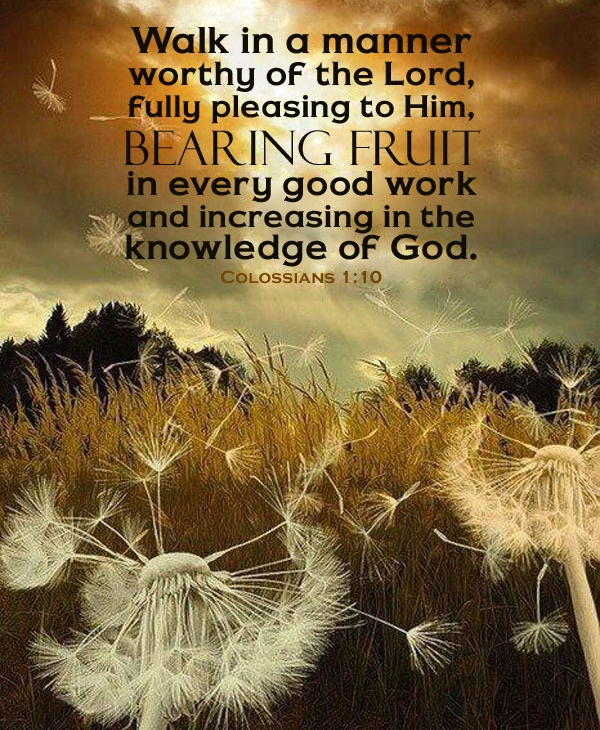 